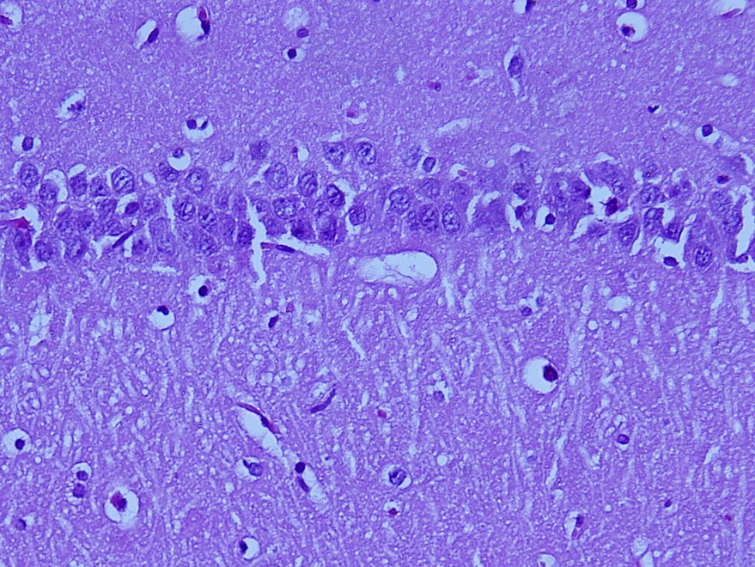 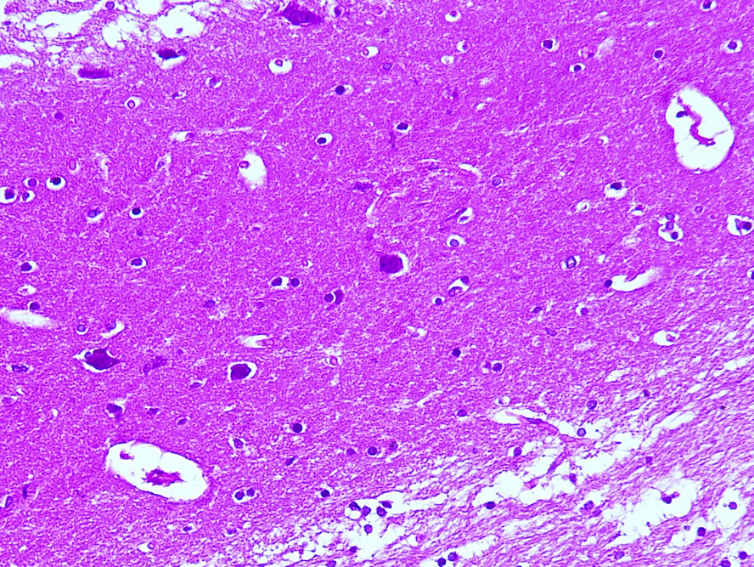 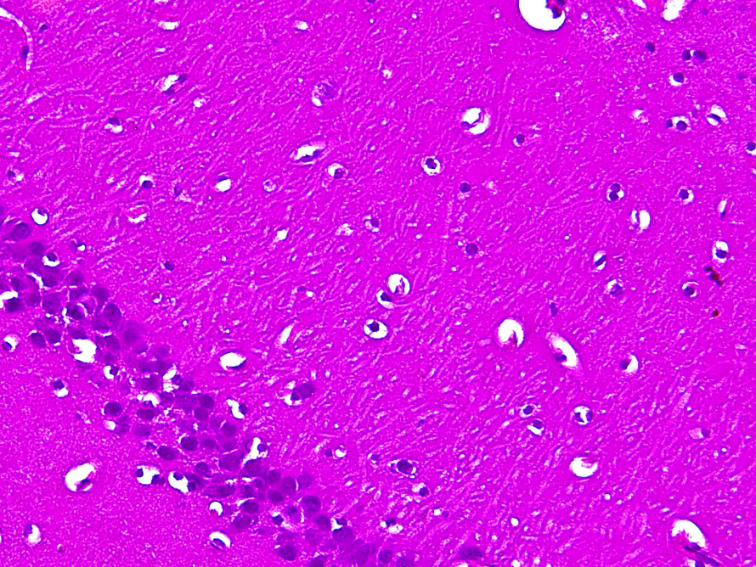 Gambar 1. Gambaran mikroskopis hipokampus perbesaran 400x. Pewarnaan H&E. (A) Kelompok K-. Terlihat tanda panah merupakan sel glia dengan inti bulat utuh. Jumlah sel glia pada kelompok ini normal. (B) Kelompok K+. Terlihat dengan tanda panah telah terjadi peningkatan jumlah sel glia. (C) Kelompok P. Terlihat dengan tanda panah sel glia yang jumlahnya mengalami penurunan.	    Tabel 1. Rerata Jumlah Sel Glia pada Kelompok Penelitian	Tabel 2. Hasil Analisis Post-Hoc Bonferroni	Keterangan : *Perbedaan signifikan (p<0,05) KelompokRerata Jumlah Sel Glia  SDK-16,91  2,87K+45,88  7,03P20,83  4,86Kelompok Penelitian Kelompok Penelitian PK-K+0,000*P0,637K+K-0,000*P0,000*P K- 0,637K+0,000*